РОССИЙСКАЯ ФЕДЕРАЦИЯИРКУТСКАЯ ОБЛАСТЬУСТЬ-КУТСКОЕ МУНИЦИПАЛЬНОЕ ОБРАЗОВАНИЕАДМИНИСТРАЦИЯПОДЫМАХИНСКОГО СЕЛЬСКОГОПОСЕЛЕНИЯПОСТАНОВЛЕНИЕ                   От 05.08.2022г № 70-пОб утверждении программы профилактики рисков причинения вреда(ущерба) охраняемым ценностям по муниципальному   контролю в сфере благоустройства на территории Подымахинского муниципального образования на 2022годРуководствуясь    Федеральным законом от 06.10.2003 N 131-ФЗ "Об общих принципах организации местного самоуправления в Российской Федерации", статьей 44 Федерального закона от 31.07.2021 N 248-ФЗ "О государственном контроле (надзоре) и муниципальном контроле в Российской Федерации", постановлением Правительства Российской Федерации от 25.06.2021 N 990 "Об утверждении Правил разработки и утверждения контрольными (надзорными) органами программы профилактики рисков причинения вреда (ущерба) охраняемым законом ценностям", решением Думы Подымахинского сельского поселения № 109 от 28.10.2021года  "Об утверждении Положения о муниципальном   контроле в сфере благоустройства на территории Подымахинского муниципального образования "  Уставом Подымахинского муниципального образования   ПОСТАНОВЛЯЮ:1. Утвердить программу профилактики рисков причинения вреда (ущерба) охраняемым законом ценностям по муниципальному   контролю  в сфере благоустройства на 2022 год (прилагается).2.  Настоящее  постановление    разместить     на официальном сайте   администрации Подымахинского сельского поселения.3.Контроль за исполнением настоящего постановления оставляю за собой.УТВЕРЖДЕНАПостановлением администрацииОт 05.08.2022г № 70-п Программа профилактики рисков причинения вреда(ущерба) охраняемым ценностям по муниципальному   контролю  в сфере благоустройства на территории Подымахинского муниципального образования на 2022год1.Анализ текущего состояния осуществления вида контроля, описание текущего уровня развития профилактической деятельности контрольного (надзорного )органа, характеристика проблем, на решение которых направлена программа профилактики рисков причинения вреда охраняемым законом ценностям1. Программа профилактики рисков причинения вреда (ущерба) охраняемым законом ценностям по муниципальному контролю в сфере благоустройства на территории Подымахинского муниципального образования   (далее - Программа профилактики) разработана в соответствии со статьей 44 Федерального закона от 31.07.2021 N 248-ФЗ "О государственном контроле (надзоре) и муниципальном контроле в Российской Федерации", постановлением Правительства Российской Федерации от 25.06.2021 N 990 "Об утверждении Правил разработки и утверждения контрольными (надзорными) органами программы профилактики рисков причинения вреда (ущерба) охраняемым законом ценностям", решением   Думы Подымахинского сельского поселения от 28.10.2021г№ 109 "Об утверждении Положения о муниципальном контроле в сфере благоустройства на территории Подымахинского муниципального образования   и предусматривает комплекс мероприятий по профилактике рисков причинения вреда (ущерба) охраняемым законом ценностям при осуществлении муниципального контроля.2. В 2021 году в рамках муниципального контроля на территории Подымахинского муниципального образования   (далее - Муниципальный контроль) проведены плановые и внеплановые проверки по соблюдению правил благоустройства на территории муниципального   (далее - Правила благоустройства). В результате проведения плановых и внеплановых проверок при выявлении нарушения Правил благоустройства приняты меры по фактам нарушения:- выдача предписаний;- принятие мер по контролю за устранением выявленных нарушений;- материалы проверок рассмотрены на административной комиссии администрации  УКМО.2.Цели и задачи реализации  программы профилактики3. Целями Программы профилактики являются:1) стимулирование добросовестного соблюдения обязательных требований всеми контролируемыми лицами;2) устранение условий, причин и факторов, способствующих нарушениям обязательных требований и (или) причинению вреда (ущерба) охраняемым законом ценностям;3) создание условий для доведения обязательных требований до контролируемых лиц, повышение информированности о способах их соблюдения.4. Задачами Программы профилактики являются:1) формирование единого понимания обязательных требований законодательства у всех участников контрольной деятельности;2) повышение прозрачности деятельности при осуществлении муниципального контроля;3) выявление наиболее часто встречающихся случаев нарушений обязательных требований, подготовка и размещение  на официальном сайте администрации Подымахинского сельского поселения в сети "Интернет", информации в целях недопущения указанных нарушений.3. Перечень профилактических мероприятий, сроки (периодичность) их проведения4.Показатели результативности и эффективности Программы профилактикиГлава Подымахинского сельского поселения                                                                              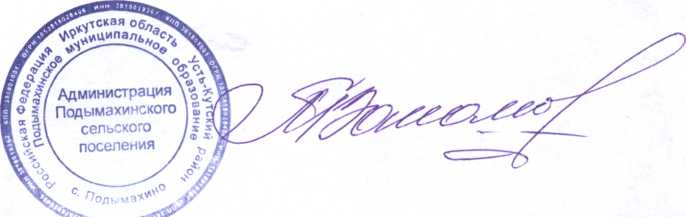 Т.В.ПахомоваN п/пПрофилактические мероприятияПериодичность проведенияДолжностное лицо контрольного органа, ответственное за реализацию1Размещение на   официальном сайте администрации Подымахинского сельского поселения в сети "Интернет", актуальной информации:В течение 2022 годаДолжностные лица   администрации Подымахинского муниципального   уполномоченные на проведение проверок1текстов нормативных правовых актов, регулирующих осуществление Муниципального контроля;Поддерживать в актуальном состоянииДолжностные лица   администрации Подымахинского муниципального   уполномоченные на проведение проверок1сведений об изменениях, внесенных в нормативные правовые акты, регулирующих осуществление Муниципального контроля, о сроках и порядке их вступления в силу;По мере необходимостиДолжностные лица   администрации Подымахинского муниципального   уполномоченные на проведение проверок1перечня нормативных правовых актов с указанием структурных единиц этих актов, содержащих обязательные требования, оценка соблюдения которых является предметом контроля, а также информацию о мерах ответственности, применяемых при нарушении обязательных требований, с текстами в действующей редакции;Поддерживать в актуальном состоянииДолжностные лица   администрации Подымахинского муниципального   уполномоченные на проведение проверок1перечня индикаторов риска нарушения обязательных требований, порядок отнесения объектов контроля к категориям риска;Не позднее 3 рабочих дней после утвержденияДолжностные лица   администрации Подымахинского муниципального   уполномоченные на проведение проверок1перечня объектов контроля, учитываемых в рамках формирования ежегодного плана контрольных (надзорных) мероприятий, с указанием категории риска;Не позднее 10 рабочих дней после утвержденияДолжностные лица   администрации Подымахинского муниципального   уполномоченные на проведение проверок1исчерпывающего перечня сведений, которые могут запрашиваться контрольным (надзорным) органом у контролируемого лица;Поддерживать в актуальном состоянииДолжностные лица   администрации Подымахинского муниципального   уполномоченные на проведение проверок1сведений о способах получения консультаций по вопросам соблюдения обязательных требований;В течение года, поддерживать в актуальном состоянииДолжностные лица   администрации Подымахинского муниципального   уполномоченные на проведение проверок1письменных разъяснений, подписанных уполномоченным должностным лицом;В случае осуществления консультирования по однотипным обращениям контролируемых лицДолжностные лица   администрации Подымахинского муниципального   уполномоченные на проведение проверок2.Информирование контролируемых лиц и иных заинтересованных лиц по вопросам соблюдения обязательных требований По мере необходимостиДолжностные лица   администрации Подымахинского муниципального   уполномоченные на проведение проверок3.Консультирование должностным лицом контрольного органа (по телефону,  на личном приеме либо в ходе проведения профилактического мероприятия, контрольного мероприятия) по вопросам, связанным с организацией и осуществлением Муниципального контроля в отношении контролируемых лицПо мере необходимости ,Должностные лица   администрации муниципального   уполномоченные на проведение проверок4.Разработка и утверждение Программы профилактики рисков причинения вреда (ущерба) охраняемым законом ценностям по Муниципальному контролю на очередной годНе позднее 1 октября предшествующего году реализации Программы профилактики, не позднее 20 декабря предшествующего года (утверждение)Должностные лица   администрации муниципального   уполномоченные на проведение проверокN п/пНаименование показателяВеличина1.Полнота информации, размещенной на официальном сайте администрации Подымахинского сельского поселения в сети "Интернет",   а также посредством публикаций в средствах массовой информации100 % от числа обратившихся2.Доля лиц, удовлетворённых консультированием в общем количестве лиц, обратившихся за консультированиемНе менее 75 %